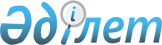 Қазақстан Республтикасы Үкіметінің 2007 жылғы 24 желтоқсандағы N 1279 қаулысына өзгерістер енгізу туралы
					
			Күшін жойған
			
			
		
					Қазақстан Республикасы Үкіметінің 2009 жылғы 25 наурыздағы N 393 Қаулысы. Күші жойылды - Қазақстан Республикасы Үкіметінің 2010 жылғы 14 сәуірдегі № 302 Қаулысымен      Ескерту. Күші жойылды - ҚР Үкіметінің 2010.04.14 № 302 Қаулысымен.      Қазақстан Республикасының Үкіметі ҚАУЛЫ ЕТЕДІ: 



      1. "Табиғи монополиялар салаларындағы тарифтік саясатты жетілдіру жөніндегі шаралар кешенін бекіту туралы" Қазақстан Республикасы Үкіметінің 2007 жылғы 24 желтоқсандағы N 1279 қаулысына мынадай өзгерістер енгізілсін: 

      көрсетілген қаулымен бекітілген Табиғи монополиялар салаларында тарифтік саясатты жетілдіру жөніндегі шаралар кешенінде: 

      "Шаралар кешенін дамытудың негізгі бағыттары және іске асыру тетігі" деген 5-бөлімнің "Реттеудің нормативтік құқықтық базасын жетілдіру" деген кіші бөлімінде: 

      бірінші абзацта: 

      бірінші сөйлемде "Заңының жаңа редакциясын" деген сөздер "Табиғи монополиялар және реттелетін нарықтар туралы" Қазақстан Республикасының Заңына өзгерістер мен толықтырулар енгізу туралы" Заң жобасын" деген сөздермен ауыстырылсын; 

      екінші сөйлемде "Заңның жаңа редакциясы" деген сөздер "Осы Заң жобасы" деген сөздермен ауыстырылсын; 

      1) тармақшада "Заңының жаңа редакциясын" деген сөздер "Табиғи монополиялар және реттелетін нарықтар туралы" Қазақстан Республикасының Заңына өзгерістер мен толықтырулар енгізу туралы" Заң жобасын" деген сөздермен ауыстырылсын; 

      "Шаралар кешенін іске асыру жөніндегі іс-шаралардың жоспары" деген 8-бөлімде: 

      реттік нөмірі 9-жолда: 

      2-баған мынадай редакцияда жазылсын: 

      "Табиғи монополиялар және реттелетін нарықтар туралы" Қазақстан Республикасының Заңына өзгерістер мен толықтырулар енгізу туралы" 

Қазақстан Республикасы Заңының жобасын әзірлеу"; 

      5-бағанда "I тоқсан" деген сөздер "IV тоқсан" деген сөздермен ауыстырылсын. 



      2. Осы қаулы қол қойылған күннен бастап қолданысқа енгізіледі.       Қазақстан Республикасының 

      Премьер-Министрі                                    К. Мәсімов 
					© 2012. Қазақстан Республикасы Әділет министрлігінің «Қазақстан Республикасының Заңнама және құқықтық ақпарат институты» ШЖҚ РМК
				